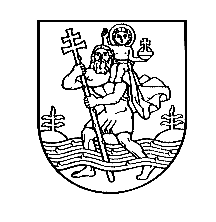 VILNIAUS MIESTO LOPŠELIO-DARŽELIO „KODĖLČIUKAS“ĮSTAIGOS TARYBOS SUDĖTISALMIRA DŽIOVĖNIENĖ- AUKLĖTOJA- ĮSTAIGOS TARYBOS PIRMININKĖRAMUNĖ BERNATAVIČIENĖ-AUKLĖTOJA- NARYSALMA STUPNIANEK- MENINIO UGDYMO MOKYTOJA-NARYSROMA RIMKEVIENĖ-AUKLĖTOJA-NARYSREGINA SLAVINSKIENĖ-AUKLĖTOJA-NARYSJOLANTA GUJIENĖ-MAMA- NARYSRŪTA KUZMENOKIENĖ-MAMA-NARYSVIKTORAS GONČIAROVAS-TĖVAS-NARYSRAIMONDAS LAZAUSKAS-TĖVAS-NARYSDAINIUS KULIEŠIUS-TĖVAS-NARYS                                                                           Nauja sudėtis patvirtinta 2018-10-26                                                                                    Įstaigos tarybos posėdžio protokolas Nr. ĮT-1